Hardware Feature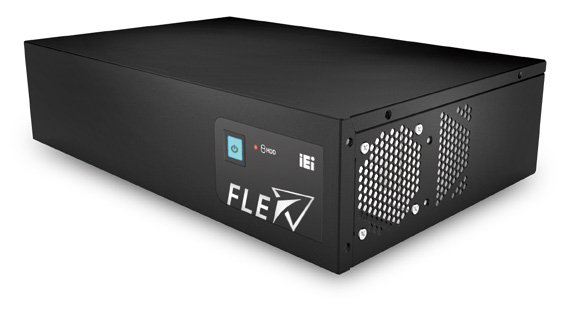 2U AI Modular PC with 8th Generation LGA 1151 Intel® Core™ i7/i5/i3 and Pentium® processorFour hot-swappable and accessible HDD drive bays, support RAID 0/1/5/10Two PCIe 3.0 by 4 and two PCIe 3.0 by 8 slotsDual M.2 2280 PCIe Gen 3.0 x4 NVMe™ SSD supportQTS-Gateway supportOrdering Information*Build to orderPacking ListOptionsI/O InterfaceHDD status LED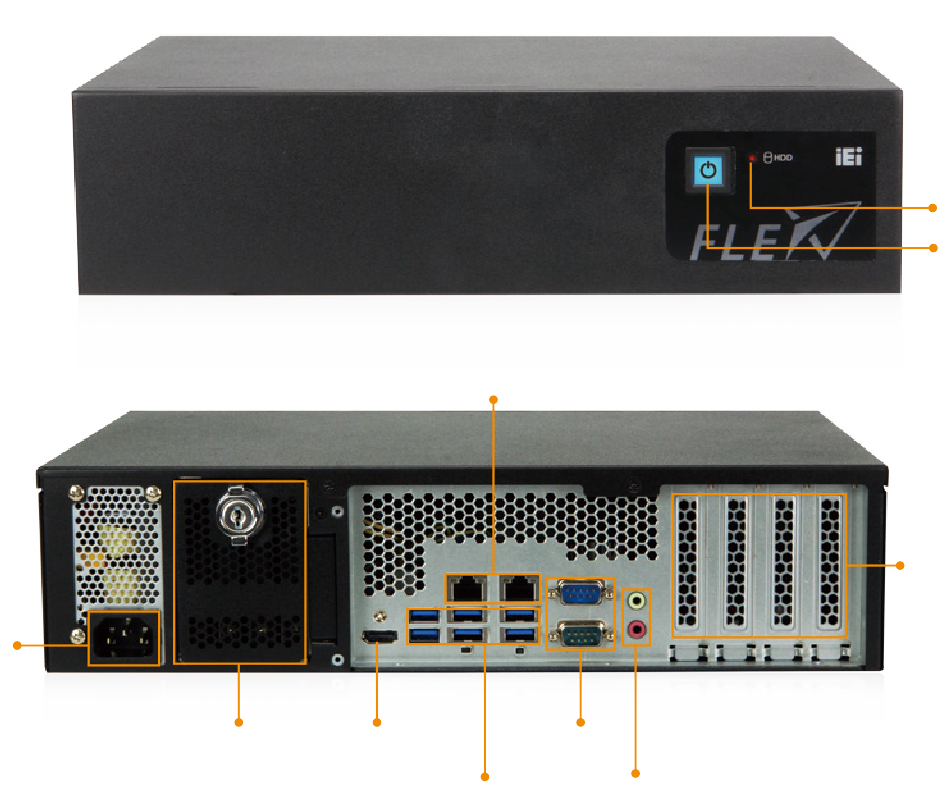 Power button with power LEDGbE LAN2 x PCIe 3.0 x8 (x16 slot) 2 x PCIe 3.0 x4 (x4 slot)AC Inlet4 x Hot swappable 2.5”HDDHDMI 2.0 output2 x RS-2326 x USB 3.1 Gen 1	Audio (Mic-in, Line-out)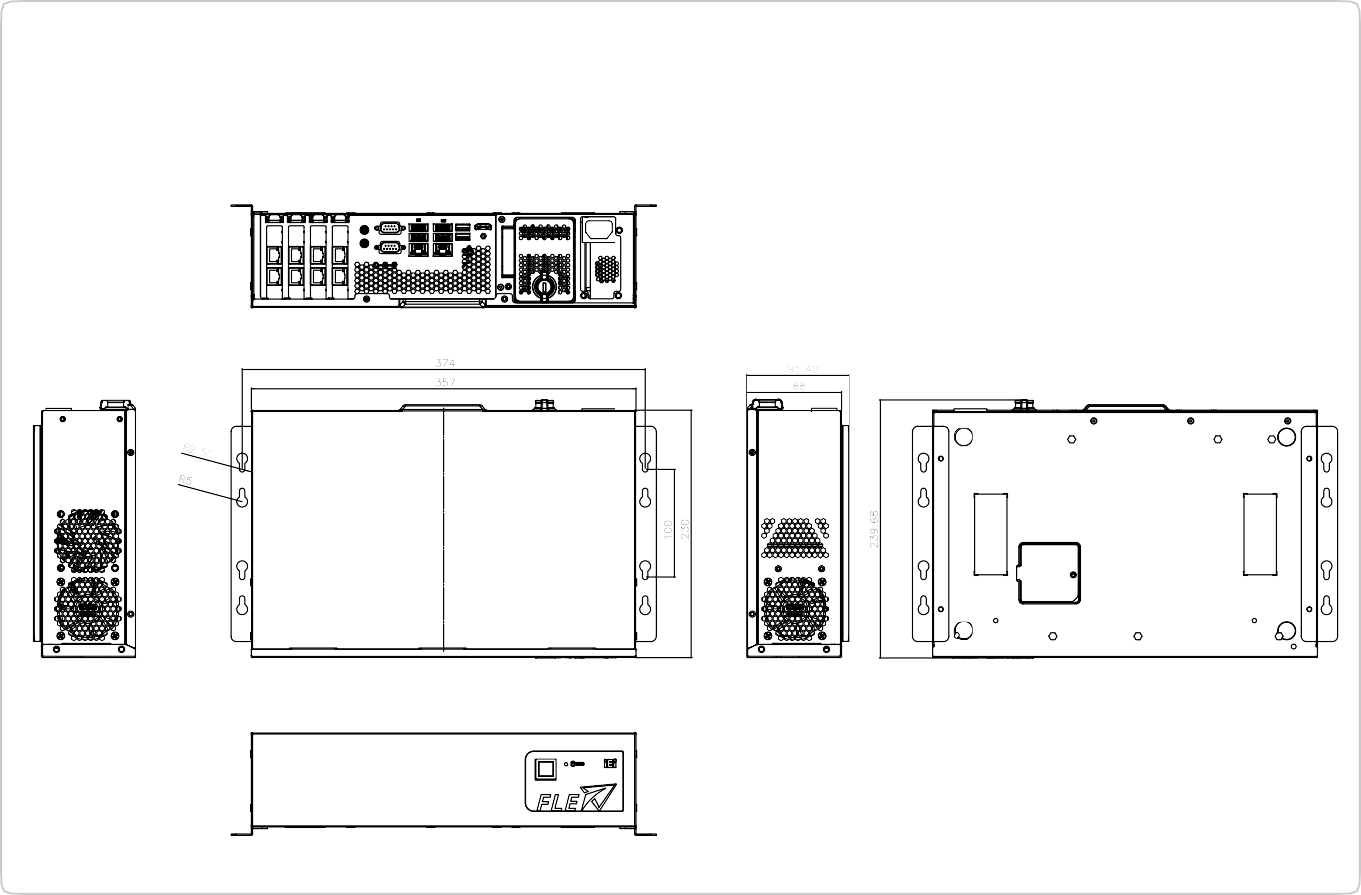 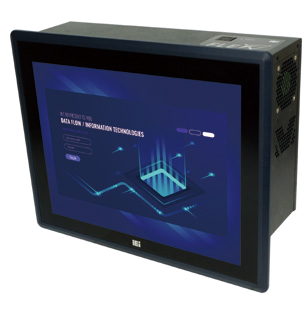 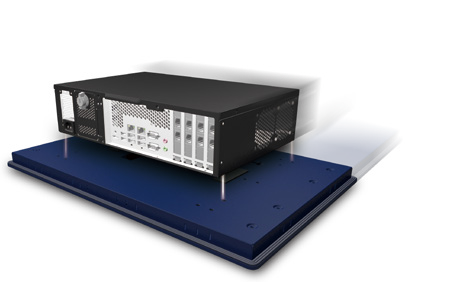 Panel Kit ModulesSpecifications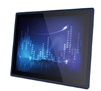 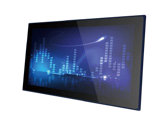 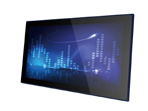 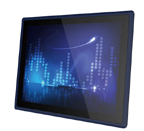 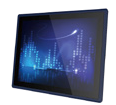 Ordering InformationOptions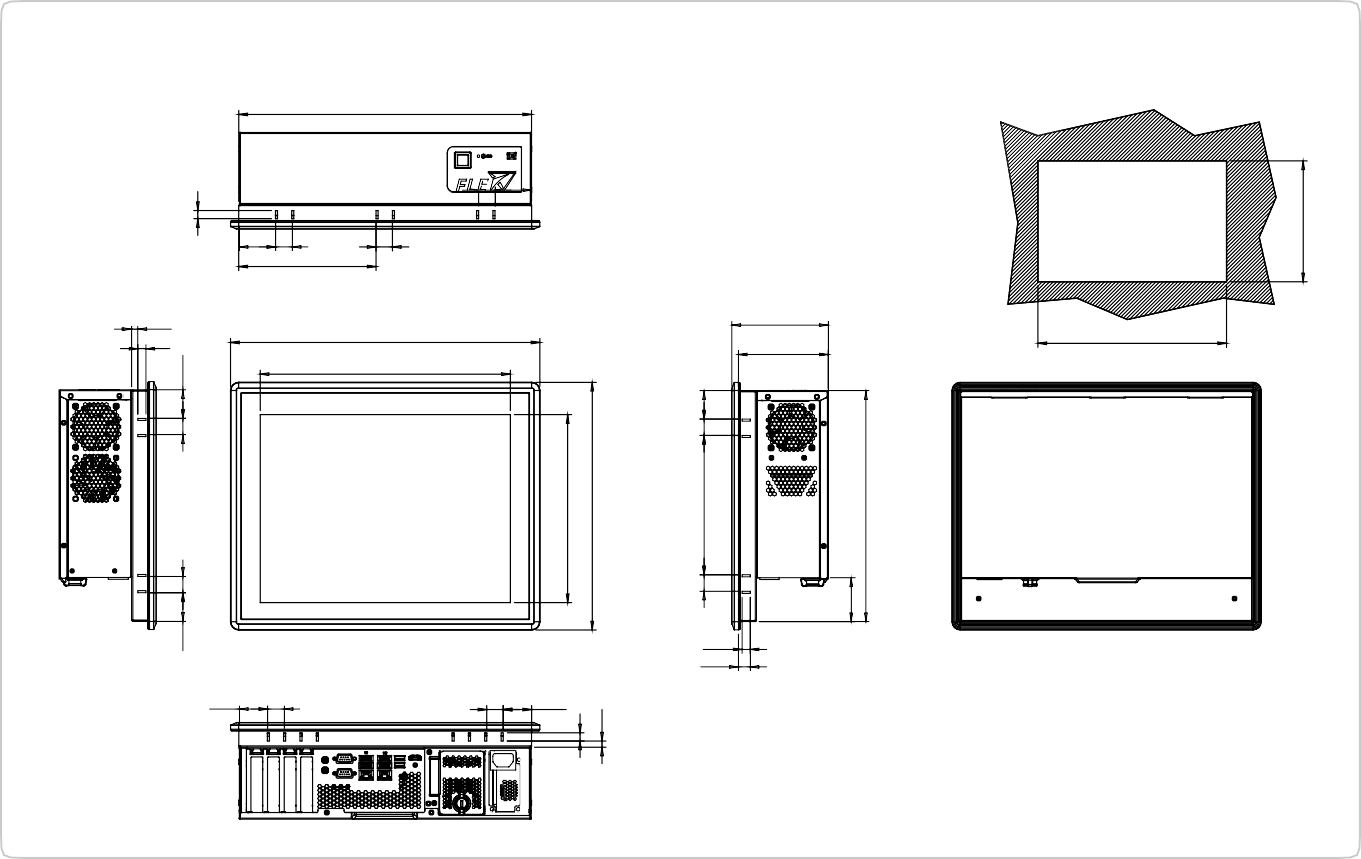 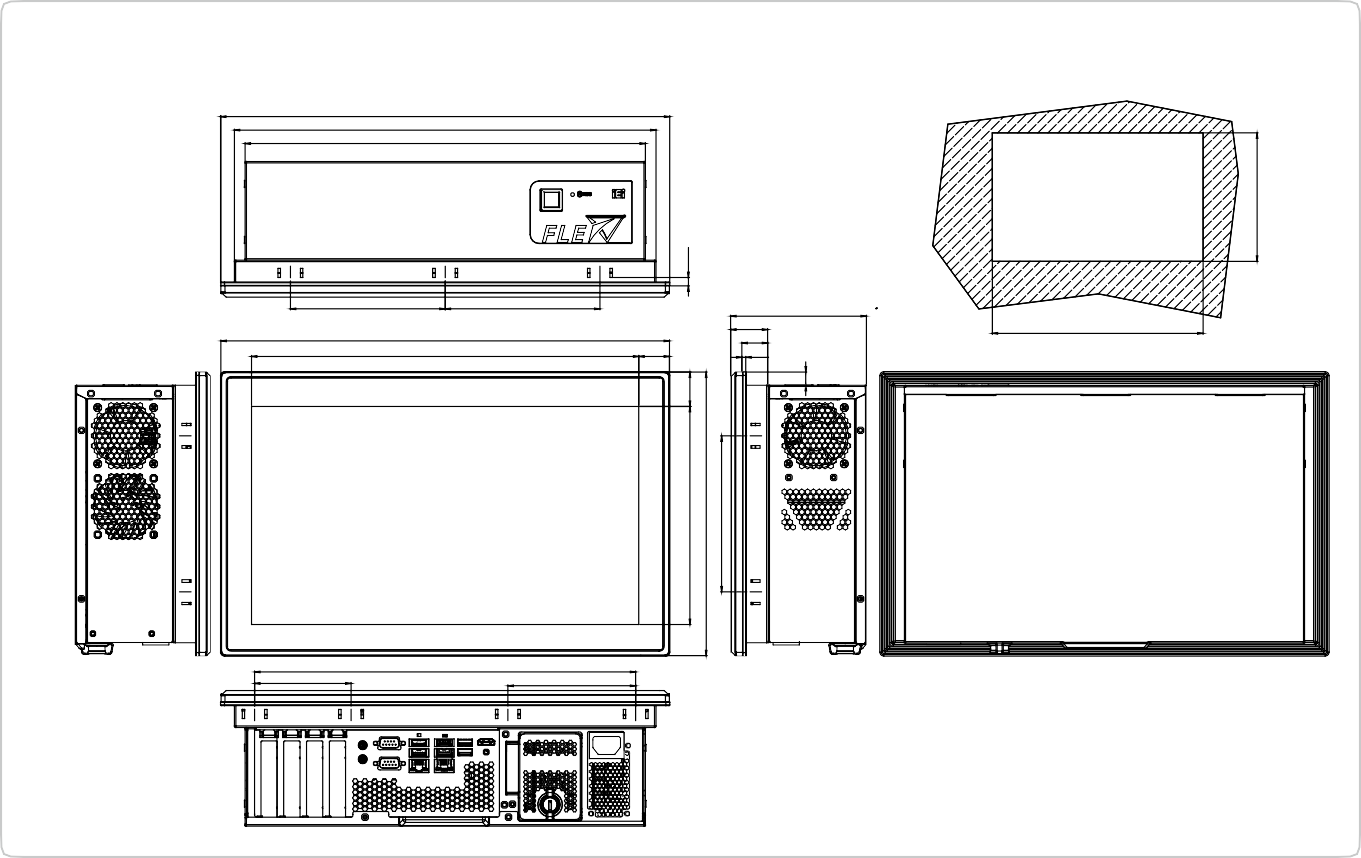 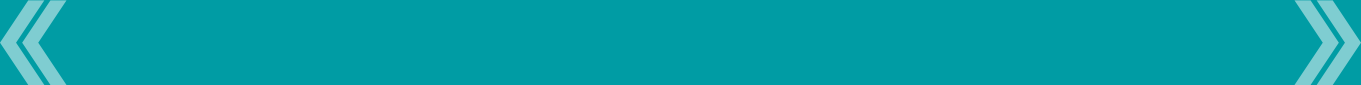 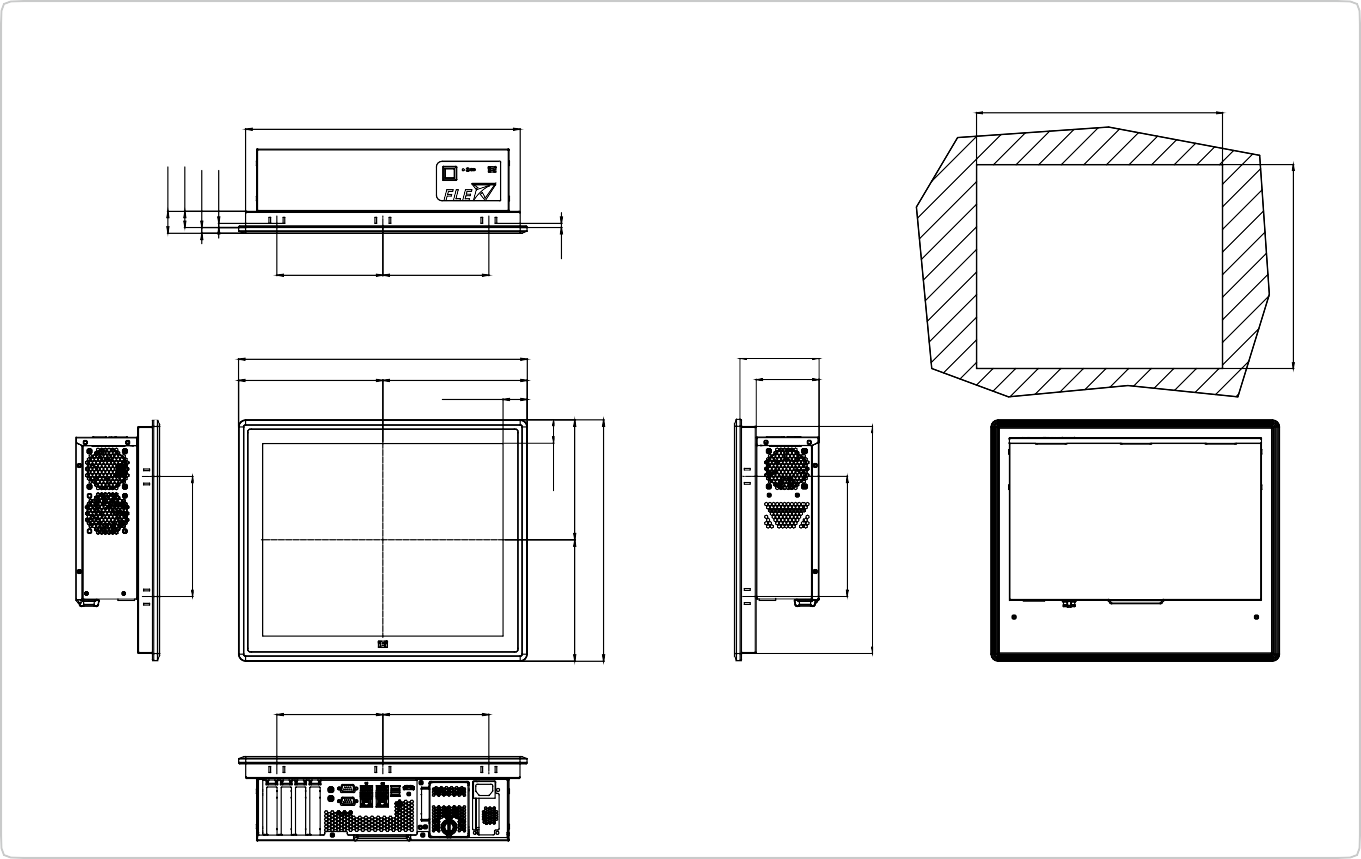 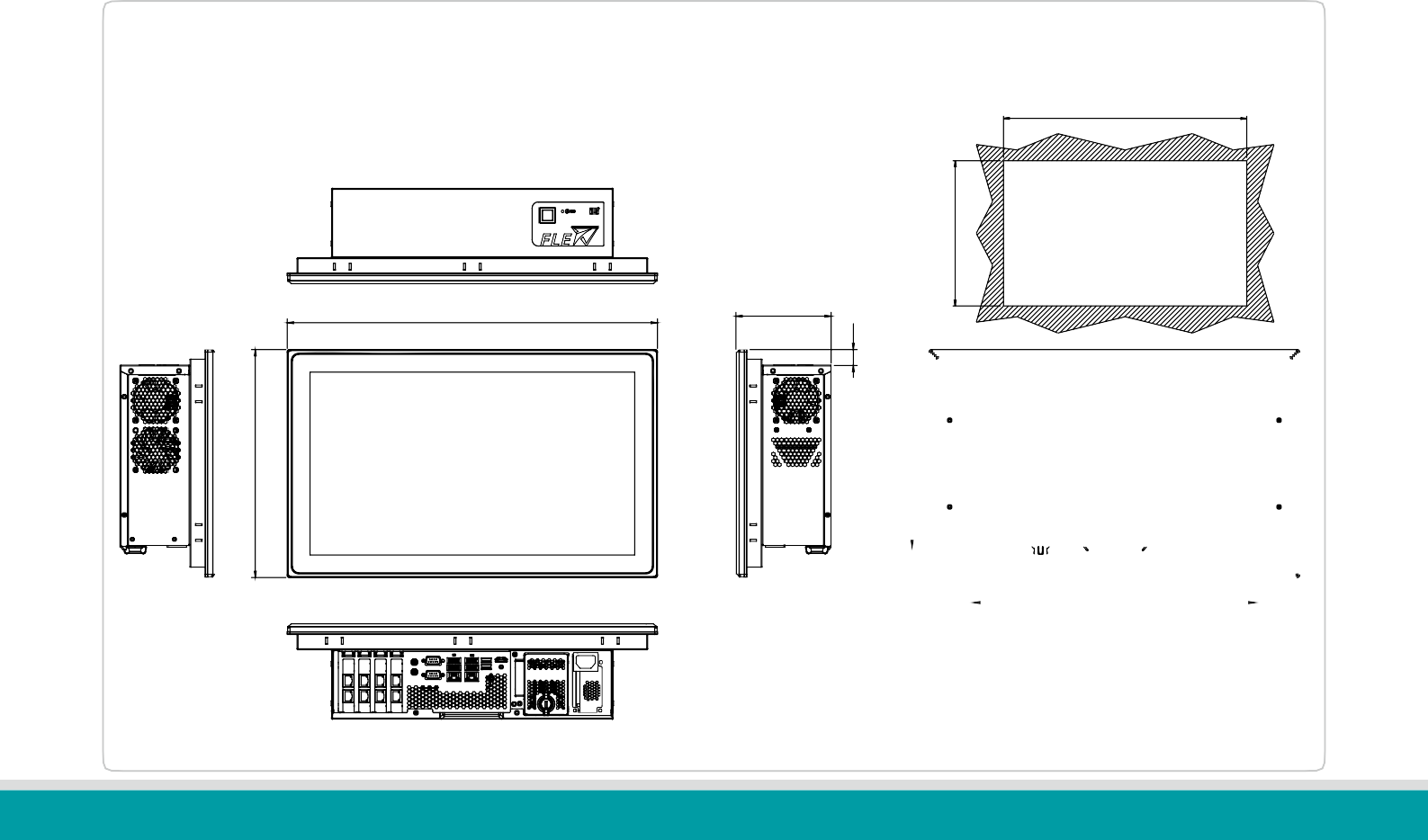 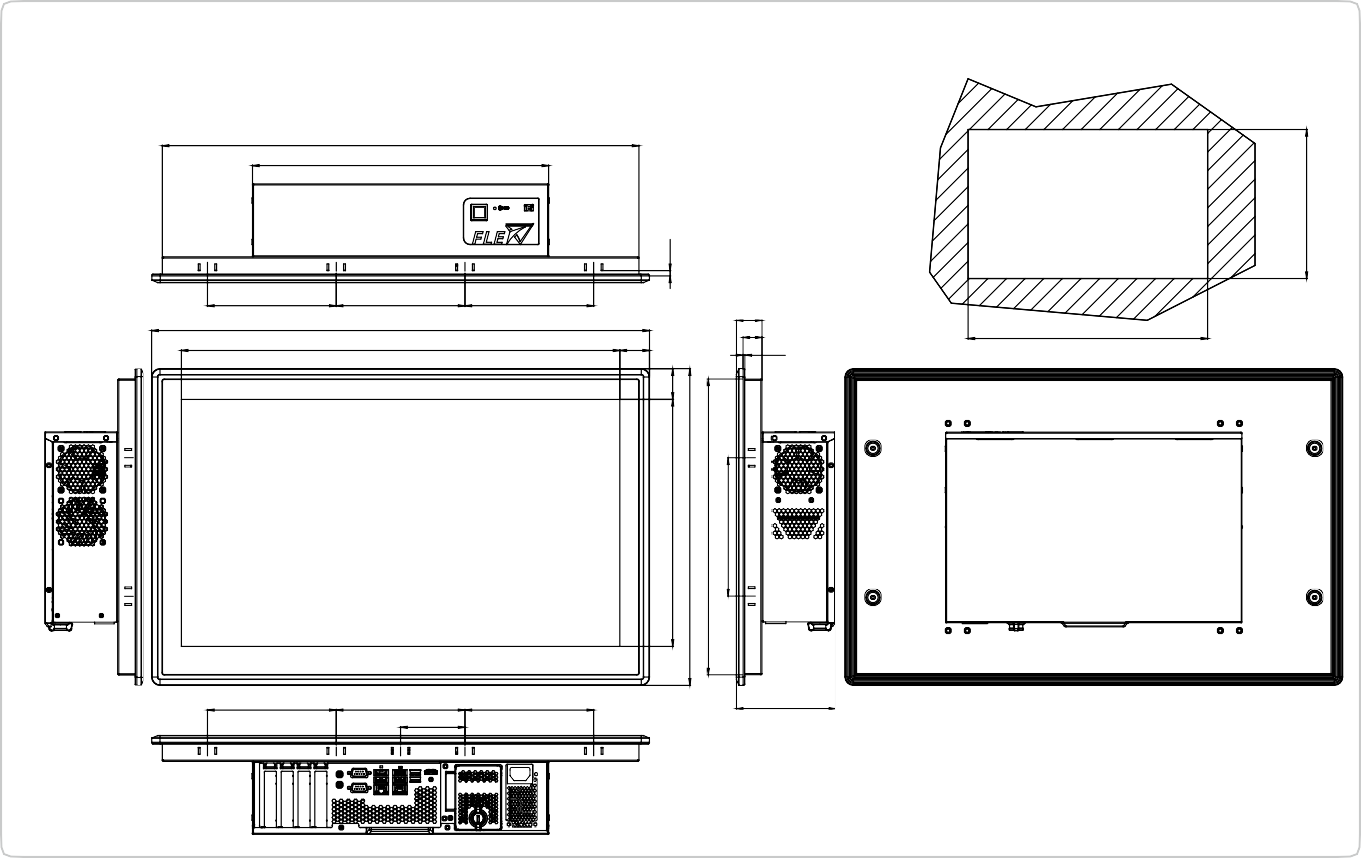 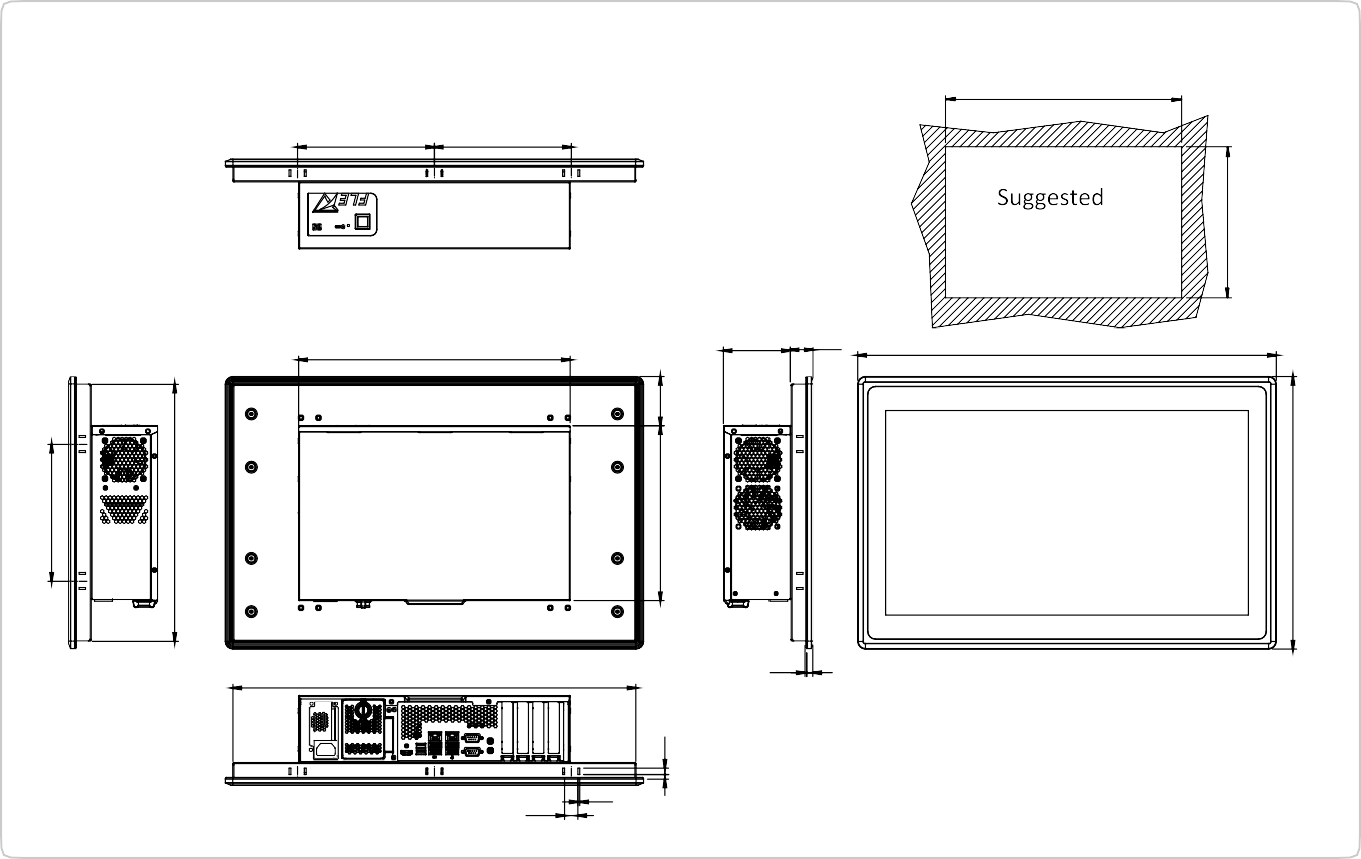 ModelModelFLEX-BX200-Q370SystemCPU8th Genertion Intel® Core™ i7/i5/i3 porcessors in the LGA 1151 package (Please choose the TDP of the the processor under 65W)SystemChipsetIntel® 300 Series Chipsets Q370 (Coffee Lake)SystemMemory2 x 288-pin 2666/2400 MHz dual-channel DDR4 unbuffered DIMM supporting up to 64GBSystemGraphics EngineIntel® HD Graphics Gen 9 Engines with Low power 16 execution unit, supports DX2015, OpenGL 5.X and OpenCL2. x, ES 2.0SystemEthernetIntel® I211 controllerStorageStorage4 x accessible 2.5" HDD/SSD SATA 6 Gb/s bay (with RAID 0/1/5/10 support) with LED indicator  2 x NGFF M.2(2280) M Key socket (support NVMe SSD)I/O Ports and SwitchesI/O Ports and Switches1 x HDMI output 2 x GbE LAN6 x USB 3.1 Gen 1 (5Gb/s) Type-A 2 x RS-232 DB-9 type1 x Mic in1 x Line out 1 x AC InletPower button with power LED (power on=Blue) AT/ATX mode switchReset buttonExpansion SlotsExpansion Slots2 x PCIe 3.0 by 8 (by 16 slot)2 x PCIe 3.0 by 4 (Maximum card size supported: 68 mm x 167 mm)Thermal SolutionThermal SolutionSystem Fan x3, CPU Cooler x1Power supplyPower supplyAC input ATX power supply250W power supply- Input: 115VAC~230VAC, 50/60Hz- Output (Max.): 3.3V@12A, 5V@14A, 12V@25A, -12V@0.3A,+5Vsb@3A350W power supply (Build to Order)- Input: 115VAC~264VAC, 50/60Hz- Output (Max.): 3.3V@14A, 5V@16A, 12V@29A, -12V@0.3A,+5Vsb@3A-Efficiency: Full load (100%) 87%, Typical load (50%) 90%, Light load (20%) 87%Watchdog TimerWatchdog TimerSoftware Programmable support 1~255 sec. System resetConstructionChassis ConstructionMetal HousingConstructionMountingWall and Rack MountConstructionColorBlackConstructionDimensions (LxDxH) (mm)357 x 230 x 88ConstructionWeight (kg) Net/Gross4/6EnvironmentalOperating Temperature-20°C ~ 50°C (with SSD and TDP 65W processor)-20°C ~ 40°C (with HDD or add-on cards without fan)EnvironmentalStorage Temperature-20°C ~ 60°CEnvironmentalOperating Humidity5% ~95%, non-condensingEnvironmentalVibration5~17Hz, 0.1 double amplitude displacement 17~640Hz 1.5G acceleration peak to peakEnvironmentalshock10G acceleration part to part (11ms)Part No.DescriptionFLEX-BX200-Q370-P/25-R102U AI Modular Box PC, Intel® Pentium® Gold G5400T Processor (2-core, 4-thread, 3.10 GHz) TDP 35W, two PCIe x4 and two PCIe x8 slots, four HDD bays, 250W PSU, R10FLEX-BX200-Q370-i3/25-R102U AI Modular Box PC, Intel® Core™ i3-8100T Processor (4-core, 4-thread, 3.10 GHz) TDP 35W, two PCIe x4 and two PCIe x8 slots, four HDD bays, 250W PSU, R10FLEX-BX200-Q370-i5/25-R10*2U AI Modular Box PC, Intel® Core™ i5-8500T Processor (6-core, 6-thread, 2.1 GHz) TDP 35W, two PCIe x4 and two PCIe x8 slots, four HDD bays, 250W PSU, R10FLEX-BX200-Q370-i7/25-R10*2U AI Modular Box PC, Intel® Core™ i7-8700T Processor (6-core,12-thread,2.4 GHz) TDP 35W, two PCIe x4 and two PCIe x8 slots, four HDD bays, 250W PSU, R10FLEX-BX200-Q370-P/35-R10*2U AI Modular Box PC, Intel® Pentium® Gold G5400T Processor (2-core, 4-thread, 3.10 GHz) TDP 35W, two PCIe x4 and two PCIe x8 slots, four HDD bays, 350W PSU, R10FLEX-BX200-Q370-i3/35-R10*2U AI Modular Box PC, Intel® Core™ i3-8100T Processor (4-core, 4-thread, 3.10 GHz) TDP 35W, two PCIe x4 and two PCIe x8 slots, four HDD bays, 350W PSU, R10FLEX-BX200-Q370-i5/35-R10*2U AI Modular Box PC, Intel® Core™ i5-8500T Processor (6-core, 6-thread, 2.1 GHz) TDP 35W, two PCIe x4 and two PCIe x8 slots, four HDD bays, 350W PSU, R10FLEX-BX200-Q370-i7/35-R10*2U AI Modular Box PC, Intel® Core™ i7-8700T Processor (6-core,12-thread,2.4 GHz) TDP 35W, two PCIe x4 and two PCIe x8 slots, four HDD bays, 350W PSU, R10ItemQ’tyRemark32702-000200-100-RS1European power cord, 1830mm41020-0521C2-00-RS2wall mount kit, black44035-040062-RS4M4*6 oval head screw for wall mount kit, black1Key for HDD coverPart No.DescriptionFLEX-BXRK-R10Rack mount kitModelModelFLEX-PLKIT-F15FLEX-PLKIT-F17FLEX-PLKIT- FW15FLEX-PLKIT- FW19FLEX-PLKIT- FW22FLEX-PLKIT- FW24TFT LCDLCD Size15”17”15.6"18.5"21.5”23.8”TFT LCDMax. Resolution1024x7681280x10241366x7681366x7681920x10801920x1080TFT LCDBrightness (cd/m²)450350400400250250TFT LCDContrast Ratio800:11000:1500:11000:11000:13000:1TFT LCDLCD Color16.2M16.7M16.2M16.7M16.7M16.7MTFT LCDViewing Angle (H/V)160°/150°170°/160°170°/160°170°/160°170°/160°178°/178°TFT LCDBacklight MTBF (Hrs)70,00050,00050,00050,00030,00030,000Touch ScreenTouch ScreenPCAP touch with 10-point multitouch and anti-glare coatingPCAP touch with 10-point multitouch and anti-glare coatingPCAP touch with 10-point multitouch and anti-glare coatingPCAP touch with 10-point multitouch and anti-glare coatingPCAP touch with 10-point multitouch and anti-glare coatingPCAP touch with 10-point multitouch and anti-glare coatingVideo InterfaceVideo InterfaceLVDSLVDSLVDSLVDSLVDSLVDSIP RatingIP RatingIP66-rated front panelIP66-rated front panelIP66-rated front panelIP66-rated front panelIP66-rated front panelIP66-rated front panelOtherOtherSupport FLEX-BX200-Q370 onlySupport FLEX-BX200-Q370 onlySupport FLEX-BX200-Q370 onlySupport FLEX-BX200-Q370 onlySupport FLEX-BX200-Q370 onlySupport FLEX-BX200-Q370 onlyPart No.DescriptionFLEX-PLKIT-F15/PC-R1015" 450cd/m² 1024 x768 FLEX modular resistive touch window/LCD kit, R10FLEX-PLKIT-F17/PC-R1017" 350cd/m² 1280 x 1024 FLEX modular PCAP touch window/LCD kit, R10FLEX-PLKIT-FW15/PC-R1015.6" 400cd/m² 1366 x 768 FLEX modular PCAP touch window/LCD kit, R10FLEX-PLKIT-FW19/PC-R1018.5" 400cd/m² 1366 x 768 FLEX modular PCAP touch window/LCD kit, R10FLEX-PLKIT-FW22/PC-R1021.5" 250cd/m² 1920 x 1080 FLEX modular PCAP touch window/LCD kit, R10FLEX-PLKIT-FW24/PC-R1023.8" 250cd/m² 1920 x 1080 FLEX modular PCAP touch window/LCD kit, R10ItemFLEX-PLKIT-F15FLEX-PLKIT-FW15FLEX-PLKIT-F17FLEX-PLKIT-FW19FLEX-PLKIT-FW22FLEX-PLKIT-FW24Panel Mount KitFPK-12-R10FPK-14-R10FPK-13-R10FPK-13-R10FPK-13-R10FPK-14-R10Rack Mount KitFRK15C-R10FRKW15C-R10FRK17C-R10FRKW19C-R10N.A.N.A.357